от 22 апреля 2022 года										№ 403Об организации регулярной ярмарки В соответствии с Федеральным законом от 28 декабря 2009 года № 381-ФЗ 
«Об основах государственного регулирования торговой деятельности в Российской Федерации» и Законом Нижегородской области от 11 мая 2010 года № 70-З «О торговой деятельности в Нижегородской области», Постановлением Правительства Нижегородской области от 10 августа 2010 года № 482 «О мерах по реализации Федерального закона от 28 декабря 2009 года № 381-ФЗ «Об основах государственного регулирования торговой деятельности в Российской Федерации» на территории Нижегородской области», учитывая заявление директора муниципального унитарного предприятия «Шахунский городской рынок» администрация городского округа город Шахунья Нижегородской области  п о с т а н о в л я е т :1. Муниципальному унитарному предприятию «Шахунский городской рынок» организовать проведение регулярной ярмарки (выходного дня) с 1 мая 2022 года по 30 апреля 2023 года по адресу: Нижегородская область, городской округ город Шахунья, 
р. п. Сява, ул. Ленина, уч. 15.Специализация ярмарки – универсальная, режим работы ярмарки – суббота, время работы: с 08.00. до 15.00.2. Организатору регулярной ярмарки обеспечить соблюдение требований, установленных законодательством Российской Федерации о защите прав потребителей, законодательством Российской Федерации в области обеспечения санитарно-эпидемиологического благополучия населения и ветеринарии, пожарной безопасности, общественного порядка.3. Настоящее постановление вступает в силу со дня его официального опубликования на официальном сайте администрации городского округа город Шахунья Нижегородской области.4. Начальнику общего отдела администрации городского округа город Шахунья опубликовать настоящее постановление посредством размещения на официальном сайте администрации городского округа город Шахунья.5. Контроль за исполнением настоящего постановления возложить на первого заместителя главы администрации городского округа город Шахунья Серова А.Д.Глава местного самоуправлениягородского округа город Шахунья						          Р.В.Кошелев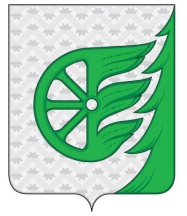 Администрация городского округа город ШахуньяНижегородской областиП О С Т А Н О В Л Е Н И Е